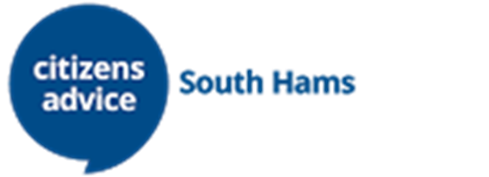 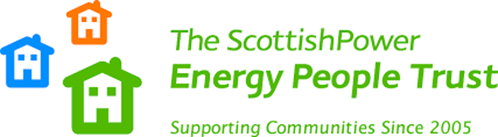 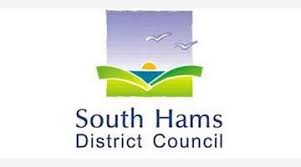 Calling all Landlordsof private sector rental propertiesAre you ready for the changes in Energy Efficiency Regulations?Are you concerned about tenants claiming Universal Credit?Did you know that affordable finance is available to help with energy efficiency improvements?To find out more come along toThe Citizens Advice & South Hams District CouncilLANDLORD FORUMSThursday 7th September at Follaton House, Totnes TQ9 5NEThursday 14th September at The Watermark Centre, Ivybridge PL21 0SZEach location will host two forums starting at 2pm and 6pm on both days and are expected to last 2 hours. To find out more or book your place please contact:brighterfuturesadmin@southhamscab.org.ukor call 01803 869230